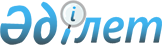 О внесении изменений в приказ и.о. Министра образования и науки Республики Казахстан от 23 октября 2007 года № 502 "Об утверждении формы документов строгой отчетности, используемых организациями образования в образовательной деятельности"Приказ и.о. Министра образования и науки Республики Казахстан от 12 июля 2011 года № 305. Зарегистрирован в Министерстве юстиции Республики Казахстан 14 июля 2011 года № 7066

      В целях реализации подпункта 23) статьи 5 Закона Республики Казахстан "Об образовании" ПРИКАЗЫВАЮ:



      1. Внести в приказ и.о. Министра образования и науки Республики Казахстан от 23 октября 2007 года № 502 "Об утверждении формы документов строгой отчетности, используемых организациями образования в образовательной деятельности" (зарегистрирован в Реестре государственной регистрации нормативных правовых актов за № 4991), следующие изменения:



      в формах документов строгой отчетности, используемых организациями образования в образовательной деятельности, утвержденных указанным приказом формы:



      сертификата единого национального тестирования изложить в новой редакции согласно приложению 1;



      сертификата комплексного тестирования абитуриента изложить в новой редакции согласно приложению 2;



      свидетельства о присуждении образовательного гранта изложить в новой редакции согласно приложению 3;



      заявления на единое национальное тестирование и комплексное тестирование абитуриентов изложить в новой редакции согласно приложению 4;



      заявления на конкурс по присуждению образовательного гранта изложить в новой редакции согласно приложению 5;



      листа ответов для единого национального тестирования и комплексного тестирования абитуриентов изложить в новой редакции согласно приложению 6 к настоящему приказу.



      2. Департаменту высшего и послевузовского образования (Омирбаев С.М.) в установленном порядке:



      1) направить настоящий приказ на государственную регистрацию в Министерство юстиции Республики Казахстан;



      2) обеспечить официальное опубликование настоящего приказа после его государственной регистрации.



      3. Контроль за исполнением настоящего приказа возложить на вице-министра Орунханова М.К.



      4. Настоящий приказ вводится в действие со дня его официального опубликования.      И.о. Министра                              М. Орунханов

Приложение № 1        

к приказу Министра образования и

науки Республики Казахстан   

от 12 июля 2011 года № 305   Утверждена приказом Министра

образования и науки     

Республики Казахстан     

от 23 октября 2007 года № 502Форма            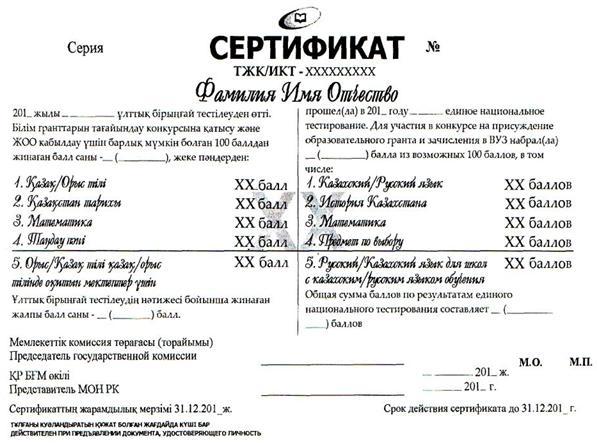 

Приложение № 2           

к приказу Министра образования и  

науки Республики Казахстан     

от 12 июля 2011 года № 305    Утверждена приказом Министра образования

и науки Республики Казахстан    

от 23 октября 2007 года № 502    Форма            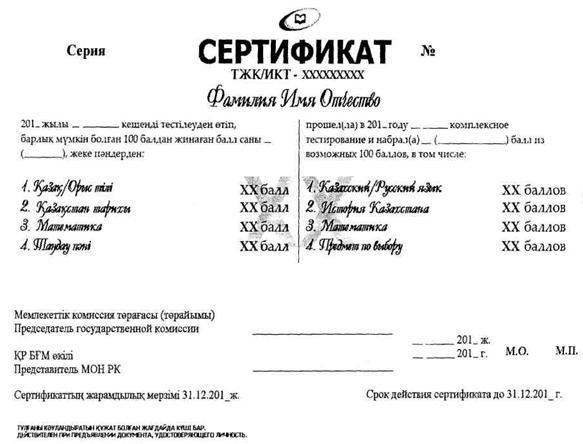 

Приложение № 3         

к приказу Министра образования и

науки Республики Казахстан   

от 12 июля 2011 года № 305  Утверждена приказом Министра образования

и науки Республики Казахстан     

от 23 октября 2007 года № 502     Форма            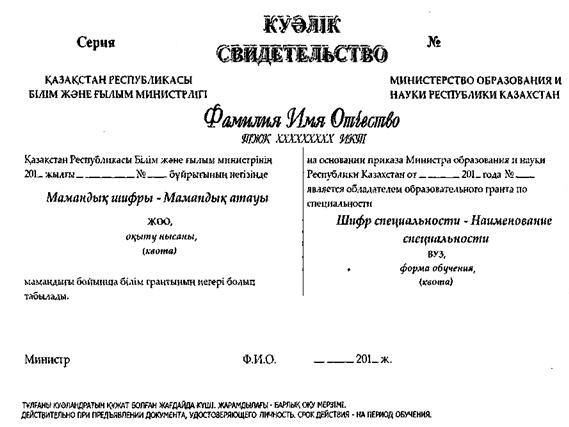 

Приложение № 4         

к приказу Министра образования и

науки Республики Казахстан   

от 12 июля 2011 года № 305   Утверждена приказом Министра образования

и науки Республики Казахстан    

от 23 октября 2007 года № 502    Форма            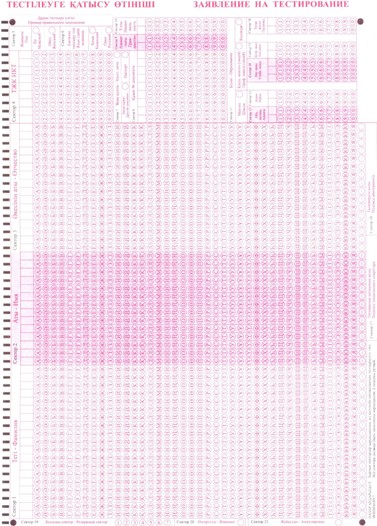 

Приложение № 5         

к приказу Министра образования и

науки Республики Казахстан  

от 12 июля 2011 года № 305  Утверждена          

приказом Министра образования

и науки Республики Казахстан 

от 23 октября 2007 года № 502 Форма            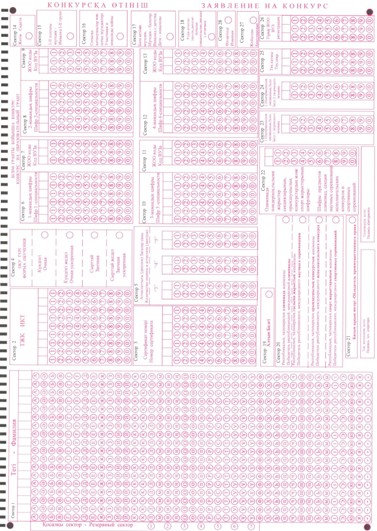 

Приложение № 6        

к приказу Министра образования и

науки Республики Казахстан  

от 12 июля 2011 года № 305  Утверждена          

приказом Министра образования

и науки Республики Казахстан 

от 23 октября 2007 года № 502 Форма            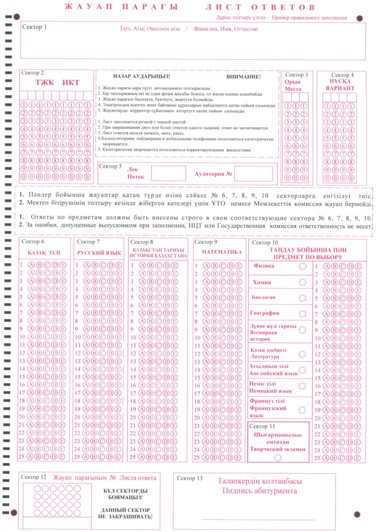 
					© 2012. РГП на ПХВ «Институт законодательства и правовой информации Республики Казахстан» Министерства юстиции Республики Казахстан
				